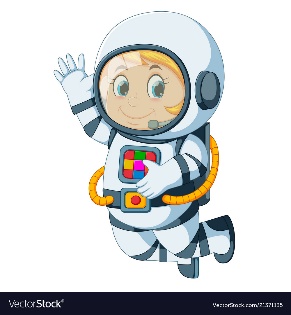 Astronaut Spellings Week 8   8.11.21Unit 7schoolechochemistschemechaosstomachacheanchorcharactermechanic